Gubin 25.03.2020 r.URZĄD GMINY GUBIN				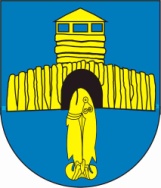 ul. Obrońców Pokoju 2066-620 GubinRR.DT-SWK. 27.2.271.3.2.2020		ZAPYTANIE O CENĘZamawiający: Gmina Gubin, ul. Obrońców Pokoju 20, 66-620 Gubin zaprasza do złożenia oferty na:opracowanie 	dokumentacji i uzyskanie decyzji ustanawiających teren ochrony dla czterech ujęć wody  podziemnej w Chociejowie, Mielnie, Starosiedlu i Dzikowie.I. Szczegółowy opis przedmiotu zamówienia: W zakres zamówienia wchodzi:opracowanie dokumentów, które będą podstawą do uzyskania decyzji ustanawiających teren ochrony,  dla czterech ujęć wody głębinowej o wydajności do 50 m3/h, w Chociejowie, Mielnie, Starosiedlu i Dzikowie,  zgodnie z zasadami współczesnej wiedzy, normami i obowiązującymi przepisami, w szczególności ustawy Prawo Wodne,przeprowadzenie analiz i w przypadku konieczności wyznaczenia strefy pośredniej opracowanie dokumentów, które będą podstawą do uzyskania decyzji ustanawiających te strefy, dla czterech ujęć wody głębinowej o wydajności do 
50 m3/h, w Chociejowie, Mielnie, Starosiedlu i Dzikowie,  zgodnie z zasadami współczesnej wiedzy, normami i obowiązującymi przepisami, w szczególności ustawy Prawo Wodne,wykonanie opracowań stanowiących przedmiot zamówienia w 3 egzemplarzach w wersji papierowej i 3 egzemplarz w wersji cyfrowej (DVD/CD),uczestniczenie w postępowaniu do czasu uzyskania pozytywnych ww. decyzji.II. Warunki udziału w postępowaniu oraz opis sposobu dokonywania oceny ich spełniania.O udzielenie zamówienia mogą ubiegać się Wykonawcy, którzy posiadają/zatrudniają osoby posiadające  wymagane uprawnienia do wykonywania dokumentacji wchodzącej w zakres zamówienia.III. Kryteria oceny ofert i opis sposobu przyznawania punktacji.1.  Przy wyborze oferty najkorzystniejszej Zamawiający będzie stosował wyłącznie kryterium ceny. Opis sposobu przyznawania punktacji za spełnienie kryterium Kryterium cena „C”Cena ofertowa jest ceną ryczałtową. Ilość punktów w kryterium cena dla danej oferty obliczona zostanie zgodnie z poniższym wzorem:Cena = (Cn /Cb) x100 pktGdzie: Cn – oznacza najkorzystniejszą (najniższą) cenę brutto oferty,Cb – oznacza cenę brutto kolejnej badanej oferty.Jako najkorzystniejsza zostanie uznana oferta, która uzyska największą liczbępunktów.  Maksymalna liczba punktów możliwa do zdobycia wynosi 100.IV. Termin i miejsce składania oraz otwarcia ofert.1.  Miejsce i termin złożenia oferty:oferty należy składać w siedzibie Urzędu Gminy Gubin, w sekretariacie, lub przesłać                      na adres Zamawiającego w formie papierowej, oraz drogą elektroniczną na adres: urzad@gminagubin.pl, do dnia 6 kwietnia 2020 r., do godziny 1200. 2. Miejsce i termin rozstrzygnięcia postępowania: przedstawienie ofert i rozstrzygnięcie postępowania nastąpi w dniu 6 kwietnia 2020 r.,                     w siedzibie Zamawiającego – pok. nr 211, godz. 1230. V. Termin realizacji zamówienia i warunki płatności.1. Termin wykonania zamówienia –  18 grudnia 2020 r. 2. Warunki płatności: przelewem, w terminie 30 dni od daty otrzymania faktury.     3. Podstawę wystawienia faktury stanowią przedstawione Zamawiającemu opracowania oraz pisma potwierdzające złożenie  przygotowanych dokumentacji, w siedzibie odpowiednich dla Organów wydających decyzje, zgodnie z zakresem zamówienia.VI. Sposób przygotowania oferty: Ofertę należy sporządzić w formie pisemnej (Załącznik nr 1) pod rygorem nieważności, 
      w języku polskim. Wykonawca może złożyć tylko jedną ofertę, w której może być zaoferowana tylko       jedna cena. Jeżeli Wykonawca złoży więcej niż jedną ofertę, oferty te zostaną          odrzucone.Zamawiający nie dopuszcza składania ofert częściowych ani wariantowych.Oferta powinna zawierać:          - Wartość netto i brutto całej oferty, tylko w złotych polskich.          - Oświadczenia, że osoby, które będą uczestniczyć w wykonywaniu zamówienia,            posiadają wymagane uprawnienia, jeżeli ustawy nakładają obowiązek posiadania            takich uprawnień.5. Ofertę pisemną należy złożyć w kopercie, która będzie zaadresowana do Zamawiającego na adres: Gmina Gubin, ul. Obrońców Pokoju 20, 66-620 – Gubin.6.  Kopertę  lub załącznik w formie elektronicznej należy oznaczyć tytułem:ZAPYTANIE O CENĘ – strefy ochrony dla trzech ujęć wody  podziemnej                             w Chociejowie, Mielnie, Starosiedlu i Dzikowie. Poza oznaczeniami podanymi powyżej, koperta, będzie posiadać nazwę i adres oferenta, 
   e-mail (w tytule) nazwę oferenta.7. Zamawiający zastrzega sobie prawo do unieważnienia postępowania w przypadku gdy wartość oferty z najniższą ceną przekroczy kwotę, którą Zamawiający zamierza przeznaczyć na sfinansowanie zamówienia. VII. Informacje o sposobie porozumiewania się Zamawiającego z Wykonawcami oraz przekazywania oświadczenia i dokumentów a także wskazanie osoby uprawnionej do porozumiewania się z Wykonawcami.1. Zapytania do prowadzącego postępowanie można kierować do Zamawiającego pisemnie pocztą tradycyjną, lub drogą elektroniczną do dnia 6.04.2020 r., do godziny 12 00. 2. Osoby upoważnione do kontaktu z oferentami - Małgorzata Konieczna – Kierownik Działu Technicznego Sekcji Wodociągowo - Kanalizacyjnej,  UG Gubin  Tel. (68) 359 16 4- wew. 133, siedziba UG Gubin w Polanowicach 16,  nr tel. 68 359 33 77, kom 609 41 28 83,VIII. Warunki wykluczenia Wykonawcy.1. Zamówienie nie może zostać udzielone podmiotowi powiązanemu osobowo lub kapitałowo z Zamawiającym. Przez powiązania kapitałowe lub osobowe rozumie się wzajemne powiązania między zamawiającym lub osobami upoważnionymi do zaciągania zobowiązań w imieniu Zamawiającego lub osobami wykonującymi w imieniu Zamawiającego czynności związane z przygotowaniem i przeprowadzeniem procedury wyboru Wykonawcy, a Wykonawcą, polegające w szczególności na:a) uczestniczeniu w spółce jako wspólnik spółki cywilnej lub spółki osobowej;b) posiadaniu co najmniej 10 % udziałów lub akcji;c) pełnieniu funkcji członka organu nadzorczego lub zarządzającego, prokurenta, pełnomocnika;d) pozostawaniu w związku małżeńskim, w stosunku pokrewieństwa lub powinowactwa w linii prostej;e) pozostawaniu ze Wykonawcą w takim stosunku prawnym lub faktycznym, że może to budzić uzasadnione wątpliwości co do bezstronności tych osób. 2. Zamawiający zastrzega sobie prawo do unieważnienia postępowania w przypadku gdy      
  wartość oferty z najniższą ceną przekroczy kwotę, którą Zamawiający zamierza przeznaczyć 
  na sfinansowanie zamówienia.    							IX. KLAUZULA INFORMACYJNA DOTYCZĄCA ART. 13 „RODO”Zgodnie z art. 13 ust. 1 i 2 rozporządzenia Parlamentu Europejskiego i Rady (UE) 2016/679 z dnia 27 kwietnia 2016 r. w sprawie ochrony osób fizycznych w związku z przetwarzaniem danych osobowych i w sprawie swobodnego przepływu takich danych oraz uchylenia dyrektywy 95/46/WE (ogólne rozporządzenie o ochronie danych) (Dz. Urz. UE L 119 z 04.05.2016, str. 1), dalej „RODO”, informuję, że:        ▪ administratorem Pani/Pana danych osobowych jest :                                                                                        Wójt Gminy Gubin, ul. Obrońców Pokoju 20, 66-620 Gubin, tel. (68) 359 16 40 ;▪ inspektorem ochrony danych osobowych w Gminie Gubin jest Pan Wiesław Jaros,                                 tel. 68 359 16 40 wew. 130, e-mail: iodo@gminagubin.pl *;      ▪ Pani/Pana dane osobowe przetwarzane będą na podstawie art. 6 ust. 1 lit. c RODO w        celu związanym z postępowaniem o udzielenie zamówienia publicznego pn:                        ” opracowanie 	dokumentacji i uzyskanie decyzji ustanawiających teren ochrony dla czterech ujęć wody  podziemnej w Chociejowie, Mielnie, Starosiedlu i Dzikowie.”, prowadzonym w trybie zapytania o cenę;▪ odbiorcami Pani/Pana danych osobowych będą osoby lub podmioty, którym udostępniona zostanie dokumentacja postępowania w oparciu o art. 8 oraz art. 96 ust. 3 ustawy z dnia 29 stycznia 2004 r. – Prawo zamówień publicznych (Dz. U. z 2017 r. poz. 1579 i 2018), dalej „ustawa Pzp”;  ▪ Pani/Pana dane osobowe będą przechowywane, zgodnie z art. 97 ust. 1 ustawy Pzp, przez okres 4 lat od dnia zakończenia postępowania o udzielenie zamówienia, a jeżeli czas trwania umowy przekracza 4 lata, okres przechowywania obejmuje cały czas trwania umowy;▪ obowiązek podania przez Panią/Pana danych osobowych bezpośrednio Pani/Pana dotyczących jest wymogiem ustawowym określonym w przepisach ustawy Pzp, związanym z udziałem w postępowaniu o udzielenie zamówienia publicznego; konsekwencje niepodania określonych danych wynikają z ustawy Pzp;  ▪ w odniesieniu do Pani/Pana danych osobowych decyzje nie będą podejmowane w sposób zautomatyzowany, stosowanie do art. 22 RODO;▪ posiada Pani/Pan:- na podstawie art. 15 RODO prawo dostępu do danych osobowych Pani/Pana dotyczących;- na podstawie art. 16 RODO prawo do sprostowania Pani/Pana danych osobowych **;- na podstawie art. 18 RODO prawo żądania od administratora ograniczenia przetwarzania danych osobowych z zastrzeżeniem przypadków, o których mowa w art. 18 ust. 2 RODO ***;  - prawo do wniesienia skargi do Prezesa Urzędu Ochrony Danych Osobowych, gdy uzna Pani/Pan, że przetwarzanie danych osobowych Pani/Pana dotyczących narusza przepisy RODO;        ▪ nie przysługuje Pani/Panu: - w związku z art. 17 ust. 3 lit. b, d lub e RODO prawo do usunięcia danych osobowych; - prawo do przenoszenia danych osobowych, o którym mowa w art. 20 RODO;- na podstawie art. 21 RODO prawo sprzeciwu, wobec przetwarzania danych osobowych, gdyż podstawą prawną przetwarzania Pani/Pana danych osobowych jest art. 6 ust. 1 lit. c RODO. * Wyjaśnienie: informacja w tym zakresie jest wymagana, jeżeli w odniesieniu do danego administratora lub podmiotu przetwarzającego istnieje obowiązek wyznaczenia inspektora ochrony danych osobowych.** Wyjaśnienie: skorzystanie z prawa do sprostowania nie może skutkować zmianą wyniku postępowania
o udzielenie zamówienia publicznego ani zmianą postanowień umowy w zakresie niezgodnym z ustawą Pzp oraz nie może naruszać integralności protokołu oraz jego załączników.*** Wyjaśnienie: prawo do ograniczenia przetwarzania nie ma zastosowania w odniesieniu do przechowywania, w celu zapewnienia korzystania ze środków ochrony prawnej lub w celu ochrony praw innej osoby fizycznej lub prawnej, lub z uwagi na ważne względy interesu publicznego Unii Europejskiej lub państwa członkowskiego.									                       /Wójt Gminy Gubin/                     	                                                                                             /Wójt Gminy Gubin/Załączniki:1/ Druk oferty,2/ Wzór oświadczenia wymaganego od wykonawcy w zakresie wypełnienia obowiązków informacyjnych przewidzianych w art. 13 lub art. 14 RODO. 